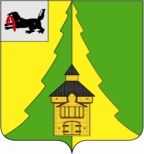 Российская Федерация	Иркутская область	Нижнеилимский муниципальный район	АДМИНИСТРАЦИЯ	ПОСТАНОВЛЕНИЕОт «____» __________  2023 г. № _____  	г. Железногорск-ИлимскийВ соответствии со статьей 86 Бюджетного кодекса Российской Федерации, Федеральным законом от 06.10.2003г. № 131-ФЗ «Об общих принципах организации местного самоуправления в Российской Федерации», Законом Иркутской области от 09.12.2013г. № 110-ОЗ «О наделении органов местного самоуправления отдельными областными государственными полномочиями по организации мероприятий при осуществлении деятельности по обращению с собаками и кошками без владельцев»,  Законом Иркутской области от 12.12.2022г. № 112-ОЗ «Об областном бюджете на 2023 год и на плановый период 2024 и 2025 годов», Порядком расходования субвенций, предоставляемых местным бюджетам из областного бюджета на осуществление отдельных областных государственных полномочий по организации мероприятий при осуществлении деятельности по обращению с собаками и кошками без владельцев в границах населенных пунктов Иркутской области, утвержденным Постановлением Правительства Иркутской области от 03.03.2014г. № 97-пп, руководствуясь статьей 12 Устава муниципального образования «Нижнеилимский район», администрация Нижнеилимского муниципального районаПОСТАНОВЛЯЕТ:Внести в постановление администрации Нижнеилимского муниципального района от 27.12.2021 г. № 1238 «Об осуществлении администрацией Нижнеилимского муниципального района отдельных областных государственных полномочий по организации мероприятий при осуществлении деятельности по обращению с собаками и кошками без владельцев в границах населенных пунктов Иркутской области» следующие изменения: в названии постановления исключить слова: «в границах населенных пунктов Иркутской области»;в пункте 1 постановления исключить слова : «в границах населенных пунктов Иркутской области»;в подпункте 1) пункта 3 постановления исключить слова «в границах населенных пунктов Нижнеилимского района Иркутской области». 2.	Настоящее постановление подлежит официальному опубликованию и распространяется на правоотношения, возникшие с 01.01.2023 года. 3.	Настоящее постановление опубликовать в периодическом печатном издании «Вестник Думы и администрации Нижнеилимского муниципального района», разместить на официальном сайте муниципального образования «Нижнеилимский район».4. Контроль за исполнением настоящего постановления возложить на заместителя мэра по экономической политике и цифровому развитию Чудинова Е.В.Мэр района                                                  М.С. РомановРассылка: в дело-2, Цвейгарту В.В., Чудинову Е.В., отдел ГОиЧС, Финансовое управление, отдел бухгалтерского учета и отчетности. О.В. Ефремова 
8 (395 66) 30779О внесении изменений в постановление администрации Нижнеилимского муниципального района от 27.12.2021г. № 1238 «Об осуществлении администрацией Нижнеилимского муниципального района отдельных областных государственных полномочий по организации мероприятий при осуществлении деятельности по обращению с собаками и кошками без владельцев в границах населенных пунктов Иркутской области»